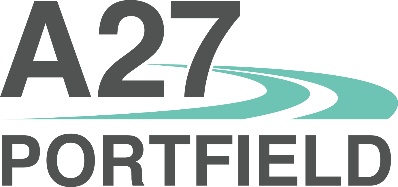 12 February 2024Dear Resident,SUBJECT LINE: A27 PORTFIELD PROJECT UPDATE – WESTERN FOOTBRIDGEThe Western Footbridge crosses the A27 Chichester Bypass, providing great access for residents of Chichester, especially those living on the Shopwyke Lakes development and those in Oving and Tangmere, to safely cross the main road to and from the city centre.Works to further facilitate the installation of the bridge are required throughout March, to deliver the bridge ramp either side of the carriageway and main span to be lifted into position. Each ramp requires weekday nighttime closures at separate times on each side of the carriageway whereas the main span requires a full weekend closure of the entire road.A breakdown of the closures are as follows:w/c 4th March 2024 for 4 nights – A27 Chichester bypass, eastbound carriageway closure from Bognor roundabout to Portfield roundabout. Road closed between the hours of 20:00 to 06:00.Weekend closure, 8th – 11th March – a full closure of the A27 Chichester bypass both eastbound and westbound from Bognor roundabout to Portfield roundabout. Entire carriageway closed from 20:00 on Friday 8th March until 06:00 on Monday 11th March.w/c 11th March for 4 nights – A27 Chichester bypass, westbound carriageway closure from Bognor roundabout to Portfield roundabout. Road closed between the hours of 20:00 to 06:00. We apologise in advance for any inconvenience caused by these traffic management works, however are excited to open the much-anticipated Western Footbridge later this spring.Full diversion signs will be in place throughout each of the closures, and diversion maps can be found on the A27 Portfield website.For further information, please continue to visit www.a27portfield.co.uk for updates on the roadworks scheme, get in touch via email on a27portfield@whistlepr.co.uk or call 01243 908 288.ENDS